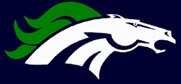 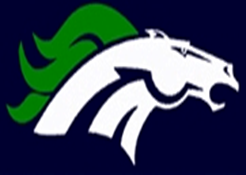 Welcome to the 2015-2016 McNeil High School Wrestling Family!  Please consider joining our Booster Club!  Your donation will go a long way for the students participating in the Wrestling Program this year.  We are excited to have you join our family!  Only adults are eligible for membership.Make check payable to “McNeil High School Wrestling Booster Club.”  DL# and phone number MUST be printed or hand written on your check.We also need your help to make this a successful booster club for our children and coaches!I am available to volunteer for the following: (please check each area you are available to volunteer)Mail payment to:  McNeil High School Wrestling Booster Club   5720 McNeil Dr.  Austin, TX 78729If you have any questions, please contact Dallas Hall at dallas@rliv.netParent/Guardian:Parent/Guardian:Parent/Guardian:Parent/Guardian:Email:Parent/Guardian:Parent/Guardian:Parent/Guardian:Parent/Guardian:Email:Student(s) of  MemberStudent(s) of  MemberGrade:Grade:Grade:Grade:Grade:Grade:Grade:Grade:Grade:Grade:Grade:Grade:Grade:Grade:Phone:# of members:# of members:# of members:# of members:$20.00 ea.$20.00 ea.$$$Address:Address:Donation:Donation:$$$Total:Total:$$$ConcessionsCollecting entrance feesBanquetAsst. FundraisingSpirit WearMiscellaneous  